Disciplinas/Áreas do Conhecimento: Língua Espanhola ModernaCompetência(s) / Objetivo(s) de Aprendizagem Comprender las acciones de rutinaDistinguir y utilizar la estructura estar + gerundio  Conteúdos: Estar + gerundioAcciones en desarrolloPalavras Chave: Estar, verbos en gerundio, acción en desarrollo.Para Organizar o seu Trabalho e Saber MaisPara conocer más sobre “estar + gerundio”. Ve el video en: http://www.youtube.com/watch?v=ogziEwzjn9wPara saber ejemplos de “estar + gerundio”. Ve el video en: http://www.youtube.com/watch?v=8u9W9807QfgProposta de Trabalho1ª Etapa: ¿Qué estás haciendo?Profesor para esta primera actividad deberás comenzar mostrando una secuencia de fotografías que ofrecerán la contextualización para hablar y escribir con la estructura estar + gerundio; los estudiantes deben responder oralmente y se espera la adecuada interacción entre ellos.Proyecta las fotografías y pide a dos o tres alumnos que vayan respondiendo, pero debes introducir  la pregunta: ¿Qué está/n haciendo la/s persona/s en la/s fotografías?Debes animarlos a que escriban en sus cuadernos los registros que tú hagas en la pizarra para ordenar la secuencia de pensamientos en lengua española; en el caso de que ellos no se aproximen a las respuestas esperadas tú puedes, sin lugar a duda, decirlas explicitamente. ¿Qué está haciendo el chico en la fotografía?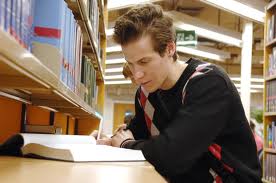 https://encrypted-tbn3.gstatic.com/images?q=tbn:ANd9GcQCeiZx4TVFXvzl7Kux0Fdn2xbWf2GbA5ReUiBFdrJiyGAMEYsc1QSe espera que te digan:El chico esta estudiando.El chico está leyendo un libro.¿Qué está haciendo la chica en la fotografía?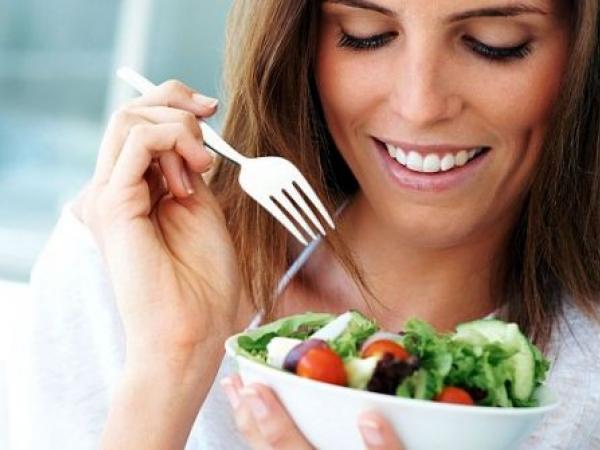 http://diariodecaracas.com/sites/default/media/styles/600x450/public/field/image/comer-ensalada2.jpgSe espera que te digan:La chica está comiendo una ensalada.La chica está alimentándose.¿Qué están haciendo los chicos en la fotografía?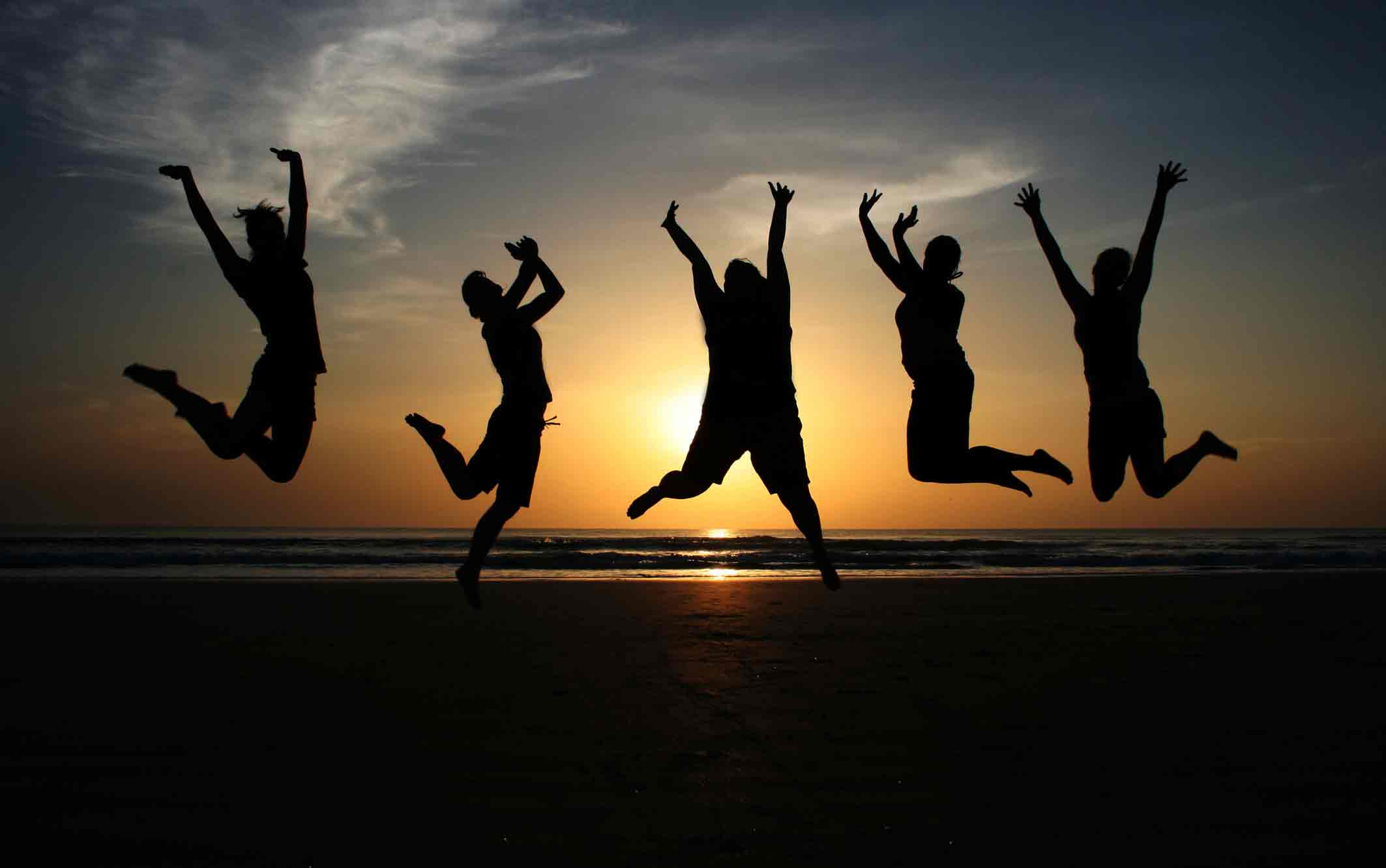 http://unargentinoporelmundo.com/wp-content/uploads/2013/10/4972770saltando.jpgSe espera que te digan:Los chicos están jugando en la playa.Los chicos están saltando en la playa.Los chicos están bailando en la playa.¿Qué está haciendo Albert Einstein en la fotografía?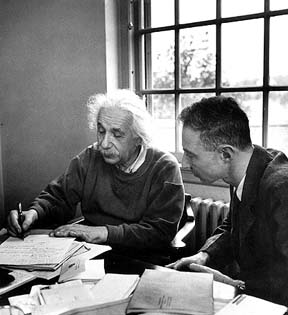 Se espera que te digan:Albert Einstein está escribiendo.Albert Einstein está explicándole algo a alguién.Albert Eintein está enseñando la teoria de la relatividad.En este inicio debes dicirles que te propones hacerles pensar en las cosas y actividades que se hacen de manera rutinera.A continuación debes decirles que para poder hablar y escribir de acciones que ocurren en el momento usamos la estructura “estar + gerundio”, como se han dado cuenta en los ejercicios que acabamos de realizar.2ª Etapa: Estructuras de lenguaEn esta segunda etapa tendrás que enseñar la estructura de “estar + gerundio”; proyéctala y solicítales, en un primer momento, que la lean en silencio.Conocido como presente continuo, “estar + gerundio” se forma con el presente del verbo estar en indicativo y otro verbo en gerundio. Observa y lee:Recuerda y anima a tus alumnos a que registren la explicación en sus cuadernos. Además, pídeles que escriban oraciones en sus cuadernos con estar más los verbos de las tablas.3ª Etapa: Comprensión del contexto Profesor hay que enseñarles en esta etapa el contexto de uso. Estar + gerundio expresa acción simultánea:Escribía comiendo sus libros.Estar + gerundio expresa acción de duración:Continua jugando video juego con su hermano.Estar + gerundio expresa una actividad presente:Estos días está lloviendo mucho.¡OJO!Debes reforzar bien que los pronombres reflexivos (me, te, se, nos, os, se)  se pueden escribir o decir antes del verbo estar o después del verbo en gerundio, ejemplo:Me estoy peinando el pelo.        b) Estoy peinándome el pelo.Para terminar la etapa tres, puedes escribir la pregunta guía en la pizarra ¿qué estás haciendo? Y pedirles a algunos alumnos que respondan utilizando alguno de los siguientes verbos que tú escribas en la pizarra:Adaptado de: http://eljuego.free.fr/Fichas_gramatica/FG_gerundio.htm4ª Etapa: CierreEsta etapa es siempre muy importante. Tomate algunos minutos para el cierre; pregúntales a tus alumnos que es lo que han aprendido y que lo registren en sus cuadernos con sus palabras o con la tuyas. Como tarea puedes pedirles que traigan fotos de famosos haciendo alguna actividad y así, en la próxima clase, les pides que practiquen oralmente la estructura aprendida. ¡Buen trabajo!Plano: Prof. Marcelo Olivares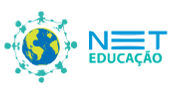 Ensino Fundamental ¿Qué estás haciendo?Comprensión lectora y lexicalEstar + gerundioEstar + gerundioestoygerundioestás	          gerundioestágerundioestamosgerundioestáisgerundioestángerundio          Gerundio RegularInfinitivo		Gerundio  Cantar   		 Cantando  Comer  		 Comiendo  Escribir		 Escribiendo          Gerundio IrregularInfinitivo		Gerundio  Leer 		            Leyendo  Dormir  	            Durmiendo   Ir		            YendoGerundio con cambio vocalico e por iInfinitivo		Gerundioconvertir	           convirtiendocorregir 	           corrigiendodecir		           diciendoGerundio con cambio vocalico o por uInfinitivo		Gerundiomorir	                     muriendodormir	          durmiendopoder	                     pudiendoderretirderritiendodivertirdivirtiendoelegireligiendoreelegirreeligiendoerguirirguiendofreírfriendoherirhiriendohervirhirviendoinvertirinvirtiendomedirmidiendomentirmintiendodesmentirdesmintiendopedirpidiendoimpedirimpidiendopervertirpervirtiendopreferirprefiriendorepetirrepitiendoreírriendorendirrindiendoreñirriñendoseguirsiguiendoconseguirconsiguiendoperseguirpersiguiendosentirsintiendopresentirpresintiendoservirsirviendo